Tumble Central  Birthday Party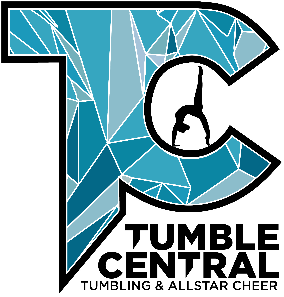 Frequently Asked QuestionsQ: When can I host my birthday party?  A: The majority of our birthday parties are hosted during the weekends (Saturday & Sunday)   We are unable to host birthday parties during regularly scheduled class times.    Q: How do I reserve my date?  A: Call Tumble Central to secure your date and time.  It is requested you do so at least 2 weeks in advance to give adequate time to staff the party.  A $40.00 non-refundable deposit will reserve your date & time.     Q: How many guests can we invite?  A. 10 children are included in the price. Birthday child is FREE! Any additional child is $15Q: What is included in the party price?  A: All parties include set up/clean up, certified instructors, gymnastics related activities in the gym and time in our party room/lobby for cake and presents.  The party room/lobby includes tables and chairs. One free birthday shirt for child. One free open gym pass per child as a gift.      Q: What is the host responsible for?  A: The host is responsible for your treats (cake, cupcakes etc), paper products, drinks, knife (for cutting cake) and candles.    Q: Do the guests have to have gymnastics experience?  A: Absolutely not!  Our parties are set up to accommodate children of all ages and abilities.      Q: Do our guests have to sign a waiver to participate?  A: Yes!  A parent of each participant must sign a waiver by the day of the party to be able to participate in the activities.    Q: Can parents participate too?  A: For safety reasons, there are NO parents allowed in the gym during active play except for parent of birthday child and adults assisting younger children. Parents are welcome to stay and view from the lobby and will be allowed time to take pictures at the end of the party.      Q: What do our guests wear to the party?  A: Have children wear appropriate clothing for active play. Watches and jewelry should be removed and long hair tied back. Children participate without their socks or tights.     Q: Are gratuities included in the party price?  A: No, gratuities are not included, but are welcome for exceptional party instructors!    Additional Information  • Please arrive at least 10 minutes prior to party to go over details and greet guests.   • Alcohol and smoking are not permitted in or immediately around our facility. • Feel free to bring any decorations you would like.  NO CONFETTI PLEASE!  • We often have people ask if they can bring in a clown, piñata, magician etc.  We are happy to accommodate your special needs and welcome any addition you have to your party.